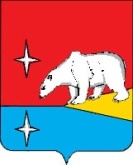 АДМИНИСТРАЦИЯ ГОРОДСКОГО ОКРУГА ЭГВЕКИНОТПОСТАНОВЛЕНИЕО создании комиссии для проведения проверки готовности к отопительному периоду                  2020-2021 годов теплоснабжающих и теплосетевых организаций, потребителей тепловой энергии городского округа Эгвекинот	В соответствии с Федеральным законом от 27 июля 2010 года 
№ 190-ФЗ «О теплоснабжении», Правилами оценки готовности к отопительному периоду, утвержденными приказом Министерства энергетики Российской Федерации от 12 марта 2013 года № 103, Уставом городского округа Эгвекинот, Администрация городского округа ЭгвекинотП О С Т А Н О В Л Я Е Т: 1. Утвердить:	1.1. состав комиссии для проведения проверки готовности к отопительному периоду 2020-2021 годов теплоснабжающих и теплосетевых организаций, потребителей тепловой энергии городского округа Эгвекинот в соответствии с приложением 1 к настоящему постановлению;	1.2. перечень теплоснабжающих организаций, осуществляющих деятельность в сфере теплоснабжения на территории городского округа Эгвекинот, в отношении которых проводится проверка готовности к отопительному периоду 2020-2021 годов в соответствии с приложением 2 к настоящему постановлению;	1.3. перечень потребителей тепловой энергии, в отношении которых проводится проверка готовности к отопительному периоду 2020-2021 годов в соответствии с приложением 3 к настоящему постановлению.2. Рекомендовать потребителям тепловой энергии, заключившим договор теплоснабжения и не указанным в приложении 3 к настоящему постановлению, в срок до 10 сентября 2020 года:2.1. подготовить тепловые пункты и системы отопления к работе в отопительном периоде 2020-2021 годов в соответствии с требованиями Правил технической эксплуатации тепловых энергоустановок;2.2. обеспечить доступ в тепловые пункты и их приемку представителями МУП ЖКХ «Иультинское».   3. Настоящее постановление обнародовать в местах, определенных Уставом городского округа Эгвекинот, и разместить на официальном сайте Администрации городского округа Эгвекинот в информационно-телекоммуникационной сети «Интернет».4.   Настоящее постановление вступает в силу с момента обнародования.5. Контроль за исполнением настоящего постановления возложить на Управление промышленной и сельскохозяйственной политики Администрации городского округа Эгвекинот (Абакаров А.М.).Глава Администрации 				                                             Р.В. КоркишкоПриложение 1к постановлению Администрации городского округа Эгвекинотот 26 мая 2020 г. № 194 - паСОСТАВкомиссии для проведения проверки готовности к отопительному периоду                  2020-2021 годов теплоснабжающих и теплосетевых организаций, потребителей тепловой энергии городского округа ЭгвекинотПриложение 2к постановлению Администрациигородского округа Эгвекинот                                                                                                от 26 мая 2020 г. № 194 - паПеречень теплоснабжающих организаций, осуществляющих деятельность в сфере теплоснабжения на территории городского округа Эгвекинот, в отношении которых проводится проверка готовности к отопительному периоду 2020-2021 годовПриложение 3к постановлению Администрациигородского округа Эгвекинотот 26 мая 2020 г. № 194 - паПеречень потребителей тепловой энергии, в отношении которых проводится проверка готовности к отопительному периоду 2020-2021 годовПроект постановления Администрации городского округа Эгвекинот «О создании комиссии по проведению проверки готовности теплоснабжающих и теплосетевых организаций, потребителей тепловой энергии к отопительному периоду 2020 - 2021 гг. в городском округе Эгвекинот» Подготовил Кондрашин А.Н.		Разослано: дело, прокуратура, МУП ЖКХ «Иультинское», ЭГРЭС, Управление социальной политики ГО Эгвекинот, уполномоченным Главы Администрации в населенных пунктах ГО Эгвекинот, ООО «Тепло Рыркайпий».от 26 мая  2020 г.№ 194 - пап. ЭгвекинотПредседатель комиссии:Председатель комиссии:Абакаров А.М.- первый заместитель Главы Администрации городского округа Эгвекинот – начальник Управления промышленной и сельскохозяйственной политики Администрации ГО Эгвекинот;Заместитель председателя комиссии:Заместитель председателя комиссии:Кондрашин А.Н.- заместитель начальника Управления промышленной и сельскохозяйственной политики – начальник отдела ЖКХ Администрации городского округа Эгвекинот; Члены комиссии:Члены комиссии:Горностаев В.В.- заместитель начальника Управления промышленной и сельскохозяйственной политики – начальник отдела промышленности, транспорта, связи, ТЭК Администрации городского округа Эгвекинот;Резников Д.А.- помощник Главы городского округа Эгвекинот;Кабанова Л.И.- начальник отдела градостроительства и архитектуры Управления промышленной и сельскохозяйственной политики  Администрации городского округа Эгвекинот;Буров А.А.- директор МУП ЖКХ «Иультинское»;Гапоненко Г.П.- директор ООО «Тепло-Рыркайпий»;Тутаев В.В.- директор филиала АО «Чукотэнерго» Эгвекинотская ГРЭС(по согласованию);Никулин А.В.- уполномоченный Главы Администрации ГО Эгвекинот в        с. Амгуэма;Кевкун В.В- уполномоченный Главы Администрации ГО Эгвекинот в      с. Уэлькаль;Малахова Е.В.- уполномоченный Главы Администрации ГО Эгвекинот в      с. Рыркайпий;Ранаутагин В.И.- уполномоченный Главы Администрации ГО Эгвекинот в     с. Конергино.№ п.п.Наименование организации1МУП ЖКХ «Иультинское»2Филиал АО «Чукотэнерго» Эгвекинотская ГРЭС3ООО «Тепло Рыркайпий»№ п.п.Наименование 1Объекты Муниципального казенного учреждения «Административно-хозяйственная служба, Единая дежурно - диспетчерская служба, архив городского округа Эгвекинот»2Объекты МБДОУ «Детский сад «Алёнушка» п. Эгвекинота»3Объекты МБОУ «Ш-И п. Эгвекинот»4Объекты МАОУ ДО «ЦДОДИР»5Объекты МБОУ «СОШ п. Эгвекинот»6Объекты МАУК «Краеведческий музей городского округа Эгвекинот»7Объекты МАУК «ЦБС городского округа Эгвекинот»8Объекты МБОУ «ЦО с. Амгуэмы»9Объекты МБОУ «ЦО с. Конергино»10Объекты МБОУ «ЦО с. Рыркайпий»11Объекты МАУК  «ЦД и НТ городского округа Эгвекинот»12Объекты МАФСУ «ФОК городского округа Эгвекинот»13Объекты МАОУ ДО «ДШИ ГО Эгвекинот»14Жилой фонд городского округа ЭгвекинотСОГЛАСОВАНО:	____________________А.М. Абакаров____________________А.В. Егорова____________________Н.М. Зеленская____________________Т.В. Колесник____________________И.Л. Спиридонова____________________Л.А. Сучкова____________________А.В. Шпак